Aan het College van Burgemeester en Wethouders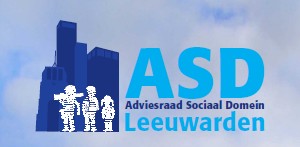 van de gemeente Leeuwarden
Betreft: AV-Frieso verzekering voor lage inkomens
Datum: 23 december 2020
 
Geacht College, Recent is bekend geworden dat de AV-Frieso verzekering voor lage inkomens in de gemeente de aanvullende tandvergoeding (voor degenen die daar recht op hadden) zal handhaven. Hiertoe is besloten nadat de Vereniging PEL en Groen Links hierop hebben aangedrongen. Wij laten hierbij weten blij te zijn met deze beslissing en gaan ervan uit dat de verzekerde De Friesland de kosten hiervan voor zijn/haar eigen rekening neemt.Echter wij nemen u even mee terug naar een vergadering van de ASD op 28 november 2018, waarin beleidsmedewerker Gina Frans en zorgmakelaar BS&F onze leden hebben geïnformeerd over de betreffende verzekering AV-Frieso, het proces van aanbesteding en de inhoudelijke aspecten van de verzekering voor de minima. In deze bijeenkomst is door de ASD geadviseerd om het contract met De Friesland te heroverwegen en andere verstrekkers van dergelijke zorgverzekeringen voor minima in den lande te betrekken bij een nieuw af te sluiten contract. In december 2019 is voor zover bij ons bekend het betreffende contract met De Friesland door uw college verlengd. Wellicht is dit ook voor 2021 ook het geval. Wij adviseren u daarom (hier bij herhaling) de voorwaarden van zorgverzekering voor minima tegen het licht te houden en te vergelijken met andere soortgelijke verzekeringen in het land. Het lijdt geen twijfel dat het behoud van de gezondheid van de inwoners van de gemeente en specifiek die van degenen met de laagste inkomens voorop staat.  Wij zien graag uw reactie per ommegaande tegemoet.Hoogachtend, 
Namens de Adviesraad Sociaal Domein Leeuwarden  R. de Boer,  voorzitter